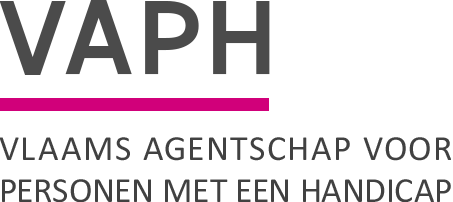 Het uitwisselen van RTH punten biedt voorzieningen de mogelijkheid om flexibel en efficiënt RTH ondersteuning te kunnen aanbieden waar nodig. Het registreren van de geleverde prestaties in de GIR voor zowel penhouder als ontvanger verloopt echter vaak onzorgvuldig. Door het rechtzetten van deze fouten bij de afrekening en het feit dat verschillende afrekeningsdossiers hierdoor met elkaar verbonden zijn, loopt het afrekeningsproces van betrokken subsidie-eenheden (SE’s) aanzienlijke vertraging op. In deze infonota wordt uitgelegd welke maatregelen het VAPH neemt vanaf werkingsjaar 2018 om alles vlotter te laten verlopen.Vanaf het werkingsjaar 2018 worden voor de financiering van RTH, de gegevens gebruikt zoals geregistreerd in de GIR. In het afrekeningsdossier zullen geen rechtzettingen van foutieve registraties in de GIR meer aanvaard worden. We vragen dan ook om volgende acties te ondernemen:Werkingsjaar 2018:U gaf in het afrekeningsdossier 2018 door hoeveel punten u uitwisselde en met wie; deze cijfers gebruikt u als leidraad om volgende controles uit te voeren;Controleer via het beschikbare rapport in de GIR de RTH registraties voor het werkingsjaar 2018;Indien u RTH punten ontving van een andere RTH dienst, controleer grondig of u de betrokken prestaties registreerde onder de juiste penhouder;Indien u penhouder bent, controleer dan zeer grondig het rapport “penhouder”, zo kan u zien of uw ontvangers correcte prestaties hebben geregistreerd onder uw penhouderschap;Indien u toch afwijkingen vindt kan u deze zelf niet aanpassen in de GIR. U neemt dan contact op met clientregistratie@vaph.be vóór 29/02/2020; zij zullen de nodige aanpassingen doen. Opgelet, na deze datum kan u aan de dienst cliëntregistratie  geen aanpassingen meer vragen.Nadat de aanpassingen gebeurd zijn, controleert u nogmaals uw gegevens via bovenstaande rapportenWerkingsjaar 2019:In de maand maart 2020 krijgt u een taak in de webapplicatie Isis om de uitgewisselde punten door te geven. Verifieer grondig of u al de uitwisselingen voor 2019 correct invult.Controleer via het beschikbare rapport in de GIR de RTH registraties voor het werkingsjaar 2019;Indien u RTH punten ontving van een andere RTH dienst, controleer grondig of u de betrokken prestaties registreerde onder de juiste penhouder;Indien u penhouder bent, controleer dan zeer grondig het rapport “penhouder”, zo kan u zien of uw ontvangers correcte prestaties hebben geregistreerd onder uw penhouderschap;Indien u toch afwijkingen vindt kan u deze zelf aanpassen in de GIR voor 29 februari 2020 . 	Na deze datum zijn er geen aanpassingen meer mogelijk!Vanaf het afrekeningsdossier 2018 zullen na de opstart van de berekening van het afrekeningsdossier geen wijzigingen aan de registraties zowel voor RTH prestaties als het aantal uitgewisselde punten meer aanvaard worden. Er wordt afgerekend op basis van de door u geregistreerde RTH prestaties (al dan niet onder penhouderschap) en de doorgegeven uitgewisselde punten.Vanaf het werkingsjaar 2020 kan u ten laatste tegen 31 januari 2021 de definitieve puntenuitwisseling doorgeven via de webapplicatie. Ook dan zullen de registraties tegen eind februari 2021 moeten juist gezet worden, en zullen er daarna geen rechtzettingen meer doorgevoerd worden. Het VAPH hoopt op deze wijze te komen tot een snellere doorlooptijd van de afrekeningen. James Van CasterenAdministrateur-generaalZenithgebouwKoning Albert II-laan 37
1030 BRUSSELwww.vaph.beINFONOTAZenithgebouwKoning Albert II-laan 37
1030 BRUSSELwww.vaph.beAan:aanbieders van rechtstreeks toegankelijke hulp (RTH-diensten), multifunctionele centra (MFC), vergunde zorgaanbieders (VZA)ZenithgebouwKoning Albert II-laan 37
1030 BRUSSELwww.vaph.be14  februari 2020ZenithgebouwKoning Albert II-laan 37
1030 BRUSSELwww.vaph.beINF/20/10ContactpersoonTeam financieringE-mailafrekeningen@vaph.beTelefoon02 249 39 82BijlagengeenRegistratie prestaties uitgewisselde RTH punten en het afrekeningsdossierRegistratie prestaties uitgewisselde RTH punten en het afrekeningsdossierRegistratie van prestaties uitgewisselde RTH punten en  het afrekeningsdossierRegistratie van prestaties uitgewisselde RTH punten en  het afrekeningsdossier